SUPPLEMENTAL DIGITAL CONTENTTable S1: Number of women initiating PrEP and completing follow-up visitsSampling strategy for Y-chromosomal DNA swabsDue to funding constraints, we were only able to select a limited number of swabs for analysis. To ensure adequate sample sizes by site, time since PrEP initiation, and sex worker registration status, we iteratively selected participant ID numbers and ascertained sample availability at each site. We used non-proportional quota sampling instead of random sampling due to small numbers in each stratum and unknown sample availability at each site at the time of sample selection. Samples were selected without knowledge of any characteristics (e.g., reported sexual behavior) other than those identified above. Of the 154 swabs analyzed, 92 (60%) of swabs were from registered sex workers while 62 (40%) were from unregistered sex workers. Among the 121 unique women in our Yc-DNA sample, 89 (74%) contributed one swab, 31 (26%) contributed two swabs, and one (1%) contributed three swabs. The distribution of Yc-DNA samples across site and visit number is shown in Figure S1.Figure S1: Distribution of Y-chromosomal DNA swab samples across site and visit number.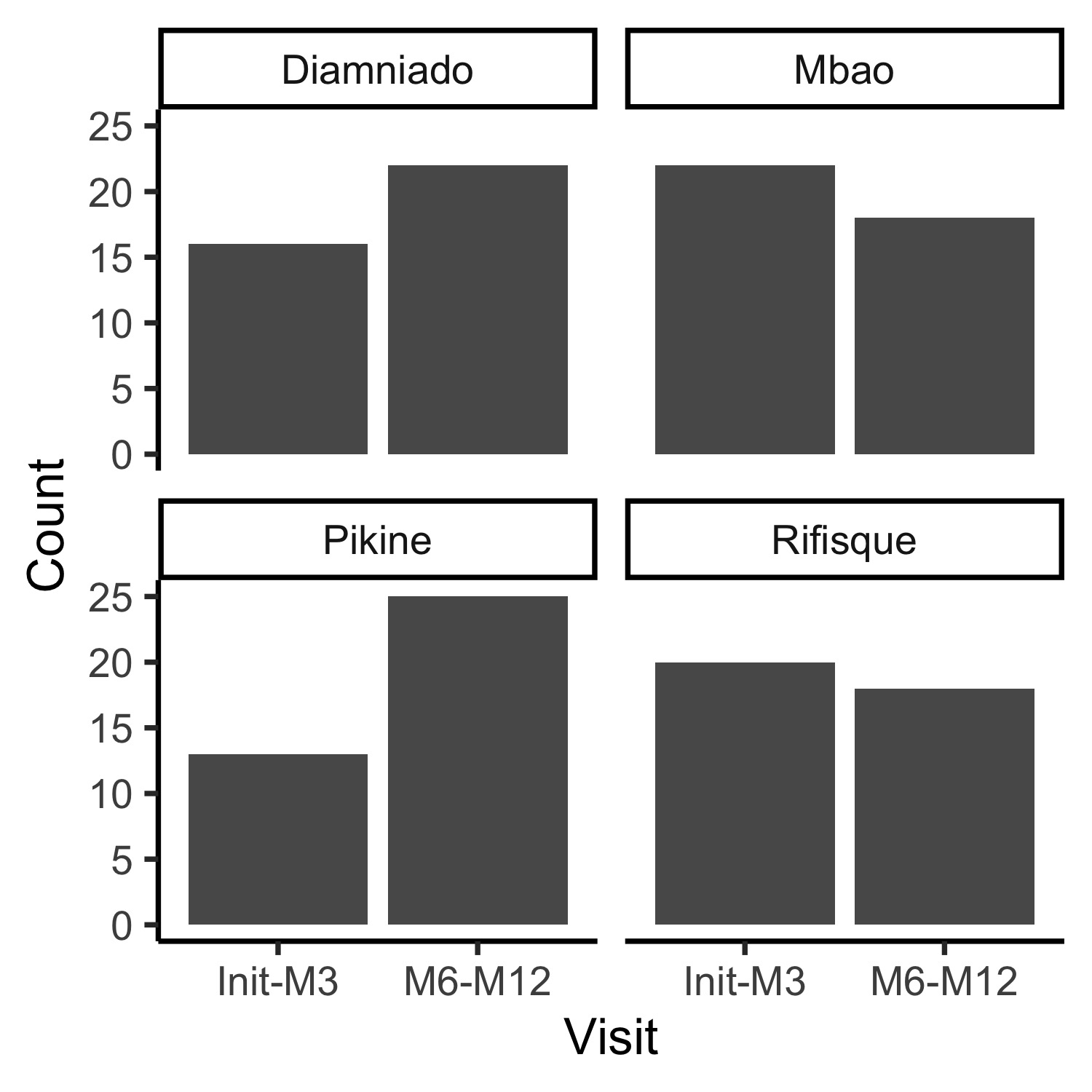 Table S2: Percent tested for sexually transmitted infections (STI) by study visit. Limited STI testing was conducted due to logistical constraints such as equipment failure and reagent stockouts and funding.Figure S2: Distribution of reported number of clients in the last week and reported number of main partners in the last month across all participant-visits.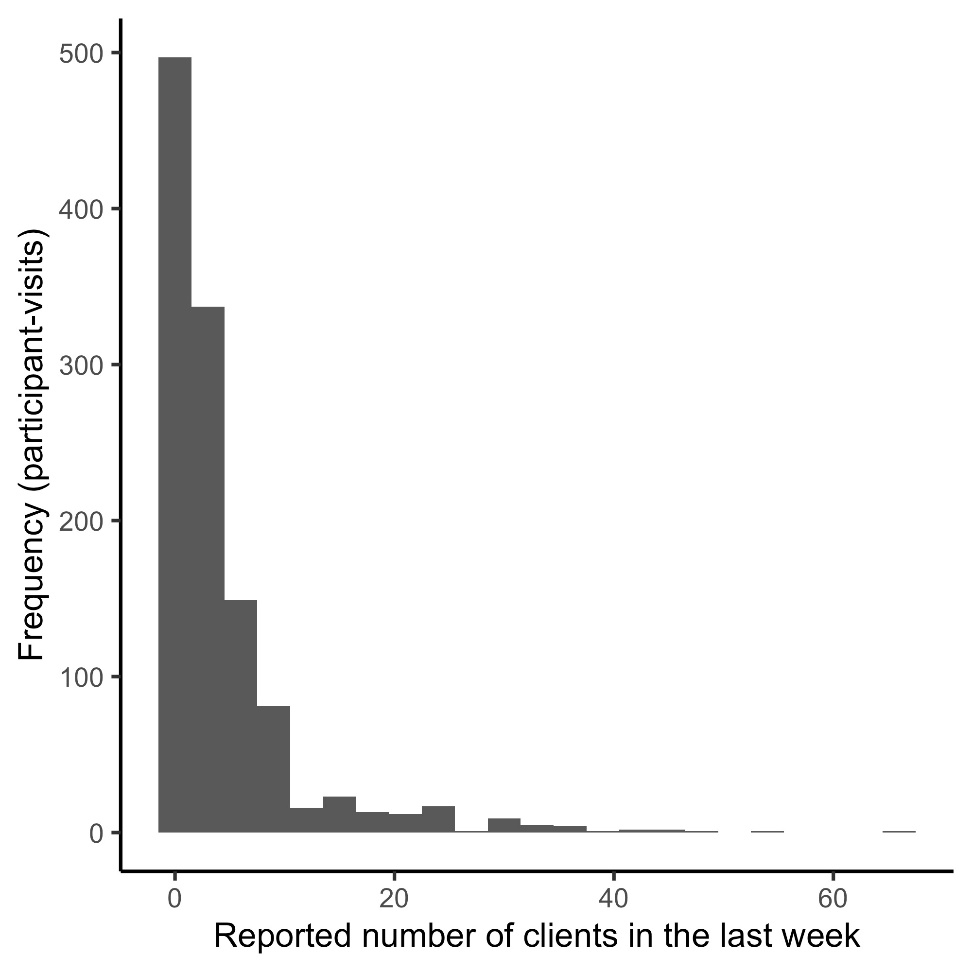 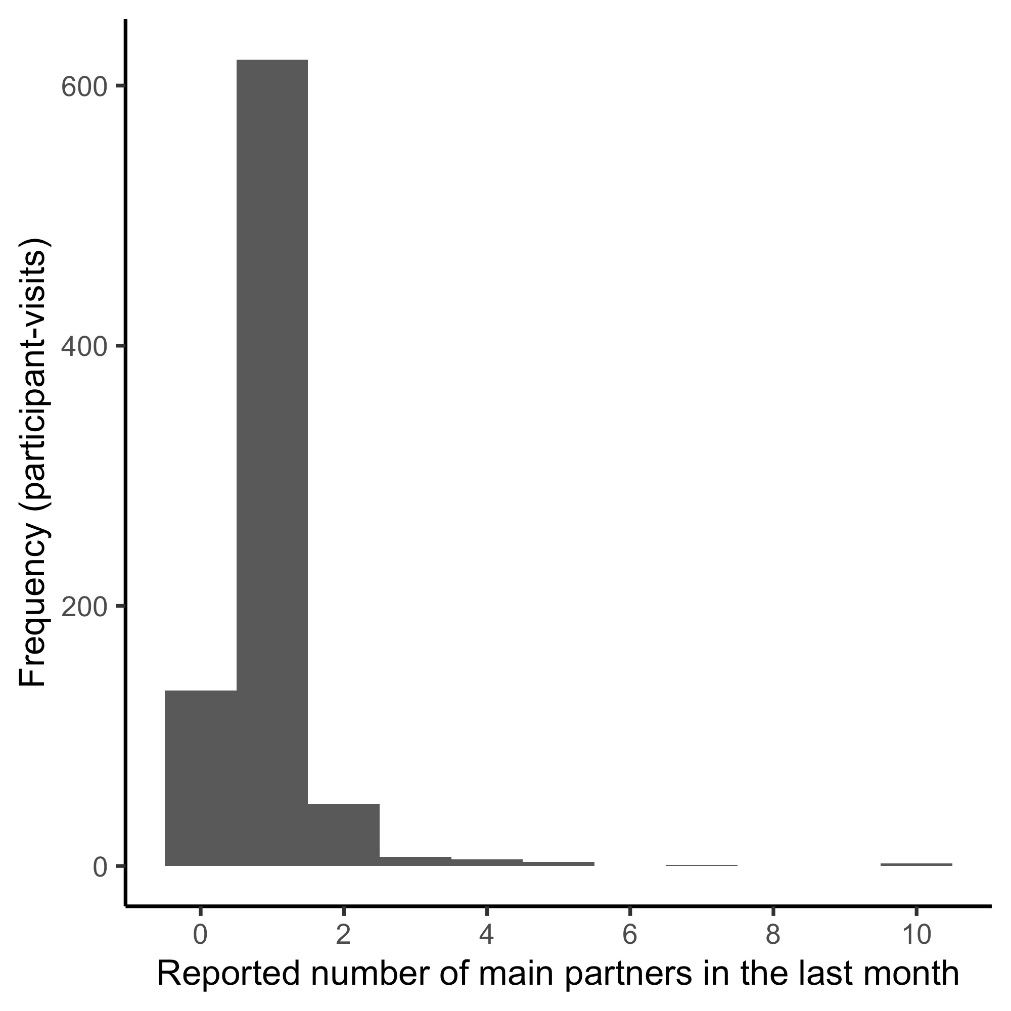 Table S3: Demographics and characteristics of female sex worker participants in PrEP Demonstration Project with valid Y-chromosomal DNA (Yc-DNA) test results (N = 121)*3 participants born outside Senegal (Cape Verde, Mali, Burkina Faso)Number missing: 1n=13, 2-n=5, 3n=10, 4n=7, 5n=6, 6n=8Table S4: Sample sizes and percentages for underlying data displayed in Figure 1.(A) Percent of participants reporting inconsistent condom usage with clients in the last month (B) Percent of participants reporting inconsistent condom usage with main partners in the last month (among those reporting at least one main partner in the last month)(C) Average number of reported clients in the last seven daysFigure S3: Median number of clients reported in the past week, by month after PrEP initiation.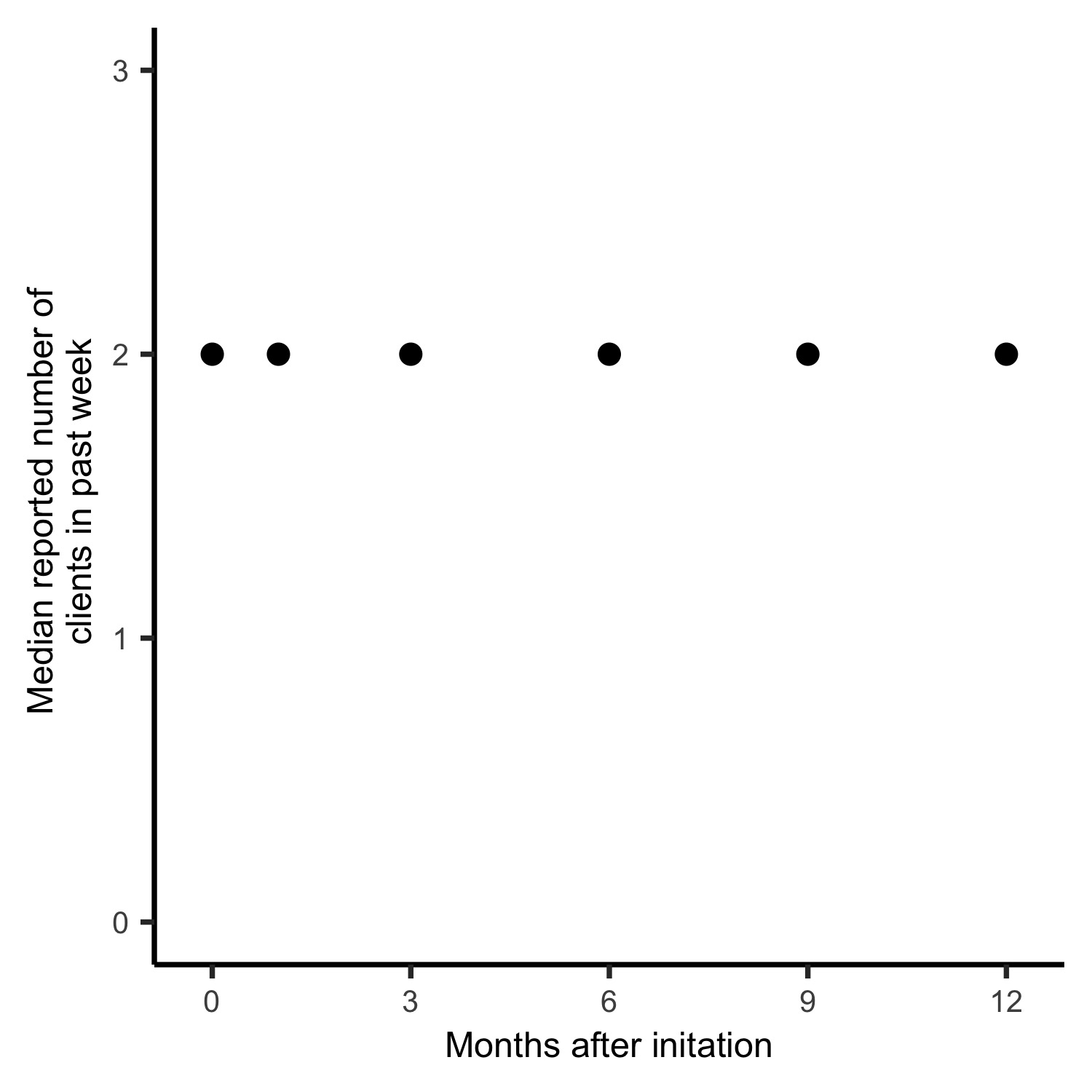 Table S5: Predictors of Y-chromosomal DNA detection. Unadjusted odds ratios were calculated by logistic regression fit using generalized estimating equations with an exchangeable correlation structure.VisitN%Initiation267100M122584M320778M618870M918168M1217967Percent TestedPercent TestedPercent TestedVisit MonthChlamydiaGonorrheaSyphilis01120198393242346612122390029120039Age (Median (IQR))40(13)Born in Senegal (%)118(98%)*Registered sex worker (%)73(60%)Site (N (%))	Diamniadio33(27%)	Mbao31(26%)	Pikine30(25%)	Rufisque27(22%)Ethnic Group (N (%))	Wolof47(39%)	Fula (Pulaar)31(26%)	Serer17(14%)	Mandinka/Bamabara13(11%)	Jola (Diola)3(2%)	Manjak3(2%)	Soninke2(2%)	Other5(4%)Number of clients during prior week (N (%))1	026(24%)	1-239 (36%)	3+43(40%)Reports at least one main partner in prior six months (N (%))280(69%)Condom use with clients in the last month for vaginal or anal sex (N (%))3	Always99(89%)	Almost always6(5%)	Sometimes5(4%)	Almost never1(1%)	Never0(0%)Condom use with main partner in the last month for vaginal or anal sex among participants reporting a main partner (N (%))4	Always48(66%)	Almost always8(11%)	Sometimes6(8%)	Almost never2(3%)	Never9 (12%)Confidence in ability to use condom during the next time having sex with clients (N (%))5	Very confident53(72%)	Confident15(20%)	Less confident5(7%)	Not at all confident1(1%)Confidence in ability to use condom during the next time having sex with main partner, among participants reporting a main partner (N (%))6	Very confident88(78%)	Confident17(15%)	Less confident7(6%)	Not at all confident1(1%)N% reporting inconsistent condom use with clients in last monthInitiation2456.94%M12224.95%M31967.65%M61836.01%M91695.33%M121631.84%N% reporting inconsistent condom use with main partners in last monthInitiation17227.0%M114026.9%M313530.0%M612126.8%M910729.7%M1210918.4%NAverage number of clientsInitiation2404.68M12214.48M31964.62M61844.01M91674.00M121644.32n detected/N analyzed% detectedOdds ratio95% Conf. int.p-valueAge	< 303/2114%(ref)	30-3914/4432%2.71[0.66, 11.17]0.17	40-4914/6621%1.56[0.39, 6.18]0.53	50+3/2313%0.85[0.16, 4.62]0.85Registered FSW	No13/5221%(ref)	Yes21/9223%1.04[0.46, 2.36]0.92Ethnic Group	Wolof11/6218%(ref)	Fula (Pulaar)13/3933%2.29[0.87,6.03]0.09	Serer3/2214%0.73[0.19, 2.86]0.66	Mandinka/Bambara5/1631%2.03[0.54, 7.57]0.29	Other2/1513%0.69[0.15, 3.25]0.64Education	None16/6624%(ref)	Primary17/6925%0.99[0.44, 2.22]0.97	Secondary1/195%0.19[0.02, 1.51]0.12Site	Diamniado9/3824%(ref)	Mbao15/4038%1.94[0.69, 5.48]0.21	Pikine3/388%0.26[0.06, 1.07]0.06	Rufisque7/3818%0.69[0.21, 2.30]0.55